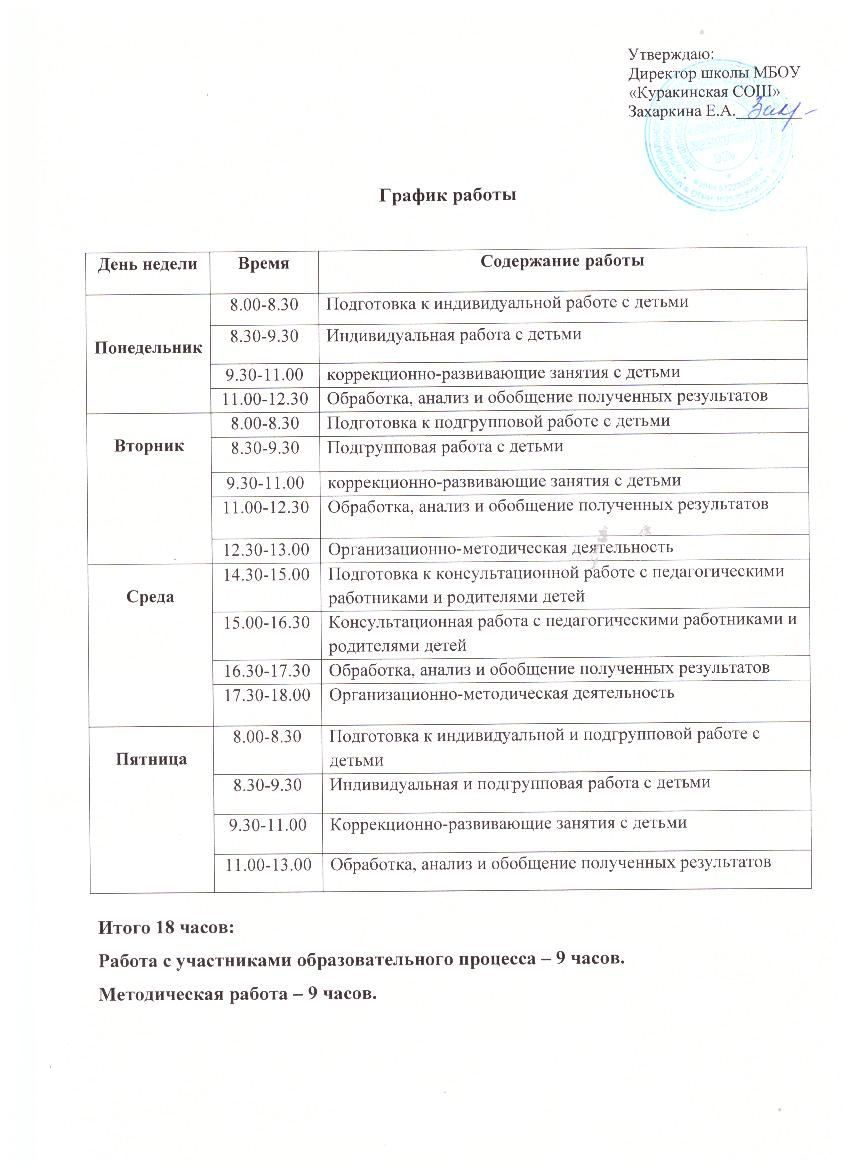 Циклограмма Социальный педагог:№ п\пМероприятияЕжедневноЕжедневно1Индивидуально-воспитательная работа с обучающимися.2Консультации для родителей, классных руководителей, учителей-предметников (по запросу)3Работа с опаздывающими, отсутствующими выяснение причин отсутствия обучающихся.ЕженедельноЕженедельно1Посещение уроков с целью проверки организации индивидуальной работы учителя с учащимися «группы риска».2Контроль присутствия на уроках учащихся, состоящих на различных видах учета.3Посещение внеурочных мероприятий в классах или в объединениях дополнительного образования с целью проверки организации индивидуальной работы педагога с учащимися «группы риска».4Консультации с классными руководителями по работе с проблемными учащимися.5Индивидуальные консультации для родителей и обучающихся.6Собеседование, консультирование учащихся, состоящих на различных видах учета.7Работа с документами.8Работа по организации и взаимодействию с межведомственными учреждениями системы профилактики правонарушений несовершеннолетних (ОПДН, ОМВД, КПДН и ЗП, ГИБДД).ЕжемесячноЕжемесячно1Осуществление контроля за детьми, оставшимися без попечительства, за детьми-сиротами.2Изучение психолого-педагогических особенностей личности детей, находящихся под опекой, учащихся, имеющих отклонения в поведении, для оказания своевременной поддержки.3Осуществление контроля за неблагополучными семьями, проведение воспитательной и профилактической работы.4Оказание консультационной помощи семье.5Посещение «трудных» учащихся на дому, проверка материально-бытовых условий жизни учащихся, занятости во внеурочное время, взаимоотношений с родителями и сверстниками.6Участие в работе комиссии по делам несовершеннолетних при решении вопросов воспитания трудных подростков, неблагополучных семей.7Оказание консультационной помощи учащимся, находящимся в трудной жизненной ситуации8Работа по профилактике правонарушений и преступлений в школе9Работа по профилактике алкоголизма, наркомании и токсикомании.10Работа по профилактике суицида11Работа по профилактике привлечения в различные секты.12Работа по профилактике жестокого обращения, самовольного ухода и бродяжничества.13Совместная деятельность с инспектором по делам несовершеннолетних.14Контроль посещаемости и успеваемости трудных учащихся, их занятость во внеурочноевремя.15Взаимодействие с классными руководителями, родителями с целью выявления учащихся из неблагополучных семей:поставить их на учет;оказать помощь обучающимся детям, нуждающимся в опеке и попечительстве.16Контроль за занятостью несовершеннолетних, выбывших после 9 класса.17Участие в заседаниях родительского комитета.18Участие в районных совещаниях, семинарах для социальных педагогов.19Организация рейдов в рамках операции «Семья» совместно с инспектором ОПДН.20Организация совместных рейдов по недопущению продажи спиртных напитков и пива несовершеннолетним.21Участие в работе совета профилактики правонарушений и безнадзорности22Проверка - рейд «Внешний вид обучающихся» (понедельник, пятница)Один раз в четвертьОдин раз в четверть1Анализ работы, коррекция, составление плана работы.2Собеседование с классными руководителями по итогам работы в предыдущей четверти и по планированию работы на новую четверть.3Проведение профилактических бесед о правилах поведения в каникулярное время на тему: «Ответственность несовершеннолетних за правонарушения и преступления»Один раз в годОдин раз в год1Составление плана работы социального педагога школы.2Составить документацию:список учащихся, состоящих на ВШК;список учащихся из неблагополучных семей;список учащихся из многодетных семей;список детей-сирот;список детей-инвалидов;социальный паспорт классовпаспорт школы (статистические данные).3Собеседование с классными руководителями по итогам воспитательной работы за год.4Подготовка материалов к итоговому педсовету (анализ работы, доклад, выступления).5Анализ работы за прошедший учебный год.6Постановка воспитательных задач на следующий учебный год.7Контроль за летним отдыхом учащихся, состоящих на ВШК.8Участие в проведении общешкольных родительских собраниях(по плану работы школы)9Участие в работе педагогического совета (по плану работы школы)